OBEC TŘEBOVICE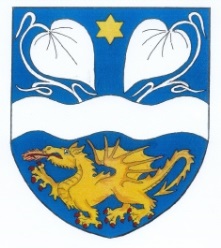 OBECNÍ ÚŘAD TŘEBOVICE                              561 24 Třebovice čp. 238IČO: 002 79 650   DS:q8dbfqr	  465 394 419,   465 394 100                                                    e-mail: ou.trebovice@tiscali.czOHLAŠOVACÍ POVINNOST K MÍSTNÍMU POPLATKU 
ZA OBECNÍ SYSTÉM ODPADOVÉHO HOSPODÁŘSTVÍv souladu s platnou obecně závaznou vyhláškou oznamuji:vznik	změnuzánik              poplatkové povinnosti k výše uvedenému místnímu poplatku z titulu trvalého pobytu.□ Poplatník 			                                                □  Společný zástupce domácnostiPoplatníci, za které budu odvádět místní poplatek:Nárok na osvobození: Od poplatku je osvobozena osoba, které poplatková povinnost vznikla z důvodu přihlášení v obci a která je poplatníkem poplatku za odkládání komunálního odpadu z nemovité věci v jiné obci a má v této jiné obci bydliště, umístěna do dětského domova pro děti do 3 let věku, školského zařízení pro výkon ústavní nebo ochranné výchovy nebo školského zařízení pro preventivně výchovnou péči na základě rozhodnutí soudu nebo smlouvy, umístěna do zařízení pro děti vyžadující okamžitou pomoc na základě rozhodnutí soudu, na žádost obecního úřadu obce s rozšířenou působností, zákonného zástupce dítěte nebo nezletilého, umístěna v domově pro osoby se zdravotním postižením, domově pro seniory, domově se zvláštním režimem nebo v chráněném bydlení, nebo na základě zákona omezena na osobní svobodě s výjimkou osoby vykonávající trest domácího vězení. Od poplatku se osvobozuje osoba, které poplatková povinnost vznikla z důvodu přihlášení v obci a kteráje narozená v příslušném kalendářním roce (není nutné dokládat), je  přihlášená v sídle ohlašovny Třebovice čp. 238 a zdržuje se mimo území obce celý kalendářní rok (doloží čestným prohlášením),  se v příslušném kalendářním roce zdržuje mimo území obce déle než devět po sobě jdoucích kalendářních měsíců (doloží čestným prohlášením) od…………... V případě, že poplatník nesplní povinnost ohlásit údaj rozhodný pro osvobození ve lhůtách stanovených touto vyhláškou nebo zákonem, nárok na osvobození zaniká.Prohlašuji, že všechny mnou uvedené údaje jsou pravdivé a úplné a jsem si vědom(a) povinnosti hlásit každou změnu do 15 dnů.Souhlasím se zpracováním osobních údajů na základě zákona č. 565/1990 Sb., o místních poplatcích a v souladu s Nařízením EU 2016/679 o ochraně fyzických osob v souvislosti se zpracováním osobních údajů a volném pohybu těchto údajů – GDPR a také ve veřejném zájmu. Předpokládaná doba zpracování je po dobu trvání poplatkové povinnosti a po dobu lhůty pro stanovení a placení poplatku. Poté budou poskytnuté osobní údaje předmětem skartačního řízení.V Třebovici dne…………………………	…………………………………………………..Podpis poplatníka nebo společného zástupce 
(zákonného zástupce, opatrovníka nebo zmocněnce)Pokyny pro vyplnění:Poplatník je povinen ohlásit správci poplatku vznik, změnu, zánik své poplatkové povinnosti nejpozději 15 dnů ode dne, kdy mu povinnost platit tento poplatek vznikla, případně doložit existenci skutečností zakládajících nárok na osvobození od poplatku. Poplatníkem je každá fyzická osoba, která je přihlášena k pobytu na území obce Třebovice. Adresa pro doručování – v případě vyplnění je na tuto adresu doručována korespondence přednostně, až do písemného odvolání. Zástupce poplatníka – je osoba, která jménem poplatníka, jež je nezletilý a nenabyl plné svéprávnosti nebo má omezenou svéprávnost k právním úkonům, jedná se správcem poplatku v poplatkovém řízení. Zástupcem osob s omezenou svéprávností k právním úkonům je opatrovník stanovený soudem. Zastupování ustanoveným zástupcem musí být správci poplatku doloženo příslušným pravomocným rozhodnutím. V případě, že poplatník platí pouze za svou osobu – zaškrtne políčko POPLATNÍK, a vyplní své identifikační údaje. Pokud platí za více fyzických osob – zaškrtne políčko SPOLEČNÝ ZÁSTUPCE a vyplní své identifikační údaje a dále údaje poplatníků, za které bude poplatek odvádět. Při nároku na osvobození je nutné předložit doklady potvrzující nárok (např. potvrzení o umístění v daném zdravotnickém či sociálním zařízení, apod. Doklady je třeba dokládat platné a v období, kterého se osvobození týká. Jméno, popřípadě jména, a příjmení nebo název, obecný identifikátor, byl-li přidělen, místo pobytu nebo sídlo, sídlo podnikatele, popřípadě další adresu pro doručování; právnická osoba uvede též osoby, které jsou jejím jménem oprávněny jednat v poplatkových věcech, čísla všech svých účtů u poskytovatelů platebních služeb, včetně poskytovatelů těchto služeb v zahraničí, užívaných v souvislosti s podnikatelskou činností, v případě, že předmět poplatku souvisí s podnikatelskou činností poplatníka, telefonní číslo, e-mail, identifikátor datové schránky.Jméno, příjmeníRodné číslo (datum narození)Adresa pobytu (pokud se liší od adresy zástupce)